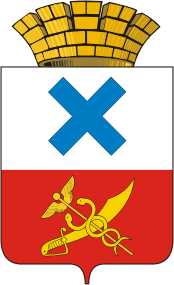 РАСПОРЯЖЕНИЕ Управления образованиемМуниципального образования город Ирбитот 10 апреля 2020 года  № 63-рг. Ирбит	Об утверждении Порядка повышения размеров должностных окладов, ставок заработной платы отдельных категорий работников образовательных организаций Муниципального образования город Ирбит, за квалификационную категорию или за соответствие занимаемой должности
В соответствии с Трудовым кодексом Российской Федерации,  руководствуясь постановлением Администрации Муниципального     образования      город     Ирбит    от   22.05.2017   № 797      "Об утверждении Примерного положения об оплате труда работников муниципальных учреждений, подведомственных Управлению образованием Муниципального образования город Ирбит, приказом Министерства образования и молодежной   политики  Свердловской   области    от  01.04.2020    № 332-Д «О внесении изменения в Порядок повышения размеров должностных окладов, ставок заработной платы отдельных категорий работников (кроме руководителя) государственных учреждений Свердловской области, в отношении которых функции и полномочия учредителя осуществляются Министерством образования и молодежной политики Свердловской области, за квалификационную категорию или за соответствие занимаемой должности, утвержденный приказом Министерства общего и профессионального   образования   Свердловской    области   от   10.11.2016 № 514-Д», в целях совершенствования системы оплаты груда работников образовательных организаций Муниципального образования город Ирбит:Утвердить Порядок повышения размеров должностных окладов, ставок заработной платы отдельных категорий работников образовательных организаций, подведомственных Управлению образованием Муниципального образования город Ирбит, за квалификационную категорию или за соответствие занимаемой должности. 2. Настоящее распоряжение опубликовать на сайте Управления образованием Муниципального образования город Ирбит (уоирбит.рф). 3. Контроль за исполнением настоящего распоряжения оставляю за собой.Начальник Управления образованием			       	    Ю. Н. ЛыжинаПОРЯДОКПОВЫШЕНИЯ РАЗМЕРОВ ДОЛЖНОСТНЫХ ОКЛАДОВ, СТАВОК ЗАРАБОТНОЙ ПЛАТЫ ОТДЕЛЬНЫХ КАТЕГОРИЙ РАБОТНИКОВ ОБРАЗОВАТЕЛЬНЫХ ОРГАНИЗАЦИЙ, ПОДВЕДОМСТВЕННЫХ УПРАВЛЕНИЮ ОБРАЗОВАНИЕМ МУНИЦИПАЛЬНОГО ОБРАЗОВАНИЯ ГОРОД ИРБИТ,  ЗА КВАЛИФИКАЦИОННУЮ КАТЕГОРИЮ ИЛИ ЗА СООТВЕТСТВИЕ ЗАНИМАЕМОЙ ДОЛЖНОСТИ
1. Настоящий Порядок применяется при исчислении заработной платы отдельных категорий работников образовательных организаций Муниципального образования город Ирбит, отнесенных к профессиональным квалификационным группам должностей работников, занимающих должности педагогических работников, медицинских работников, работников культуры.
2. Размеры окладов (должностных окладов), ставок заработной платы работников образовательных организаций, прошедших аттестацию и занимающих должности педагогических работников, медицинских работников, работников культуры,  повышаются в следующих размерах:

1) работникам,    имеющим    высшую    квалификационную   категорию   по результатам аттестации, - на 25 процентов;
2) работникам, имеющим I квалификационную категорию по результатам аттестации, - на 20 процентов;
3) работникам, указанным в пункте 3.5.6 Соглашения между Администрацией Муниципального образования город Ирбит, Управлением образованием Муниципального образования город Ирбит и Ирбитской городской организацией Профсоюза Работников народного образования и науки Российской Федерации на 2018-2020 гг. - на 20 процентов;

4) работникам, подтвердившим по результатам аттестации соответствие занимаемой должности, - на 10 процентов.
3. Указанные повышения образуют новые размеры окладов (должностных окладов), ставок заработной платы. Начисления компенсационных и стимулирующих выплат, которые устанавливаются в процентах к окладу (должностному окладу), ставке заработной платы, в пределах фонда оплаты труда государственного учреждения, утвержденного на соответствующий финансовый год, производятся исходя из размеров окладов (должностных окладов), ставок заработной платы работников, увеличенных в соответствии с пунктом 2 настоящего Порядка.
4. При занятии руководителем, его заместителями педагогических должностей повышение размеров окладов (должностных окладов), ставок заработной платы за квалификационную категорию устанавливается при осуществлении педагогической деятельности на основании результатов аттестации по занимаемой педагогической должности.5. В случае истечения срока действия квалификационной категории по занимаемой должности у педагогических работников в период действия на территории Свердловской области режима повышенной готовности или чрезвычайной ситуации природного и техногенного характера, который препятствует реализации права педагогических работников на прохождение аттестации в установленном порядке, за ними сохраняются выплаты по повышению размеров должностных окладов, ставок заработной платы, установленные за соответствующую категорию, в течение шести месяцев после истечения срока действия квалификационной категории.Приложениек порядку повышения размеров                                              должностных окладов                                                            ставок заработной платы                                                отдельных категорий                                                                 работников образовательных организаций, подведомственных Управлению образованием Муниципального                                образования город Ирбит,                                             за квалификационную категорию или за соответствие      занимаемой должности
